ANEXO IV INFORMAÇÕES – NOTA FISCAL ELETRÔNICAIMPORTANTE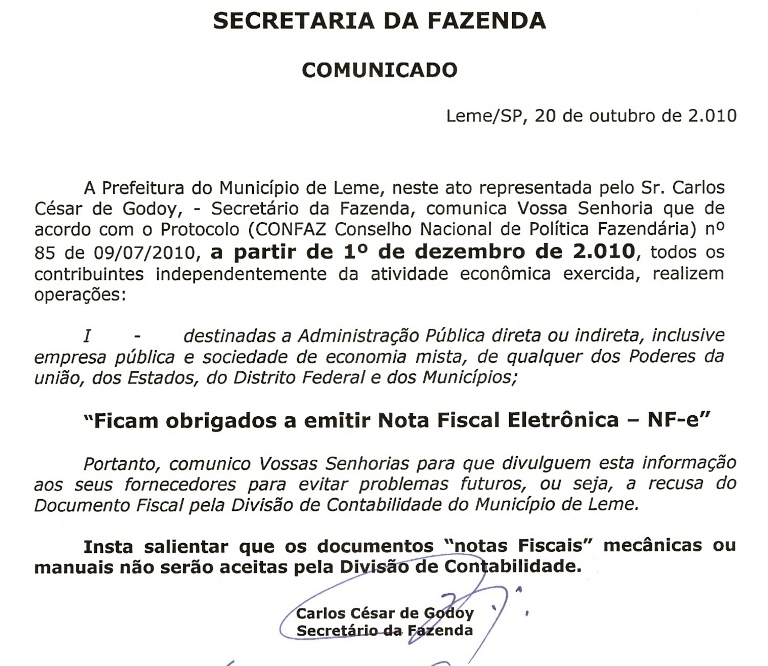 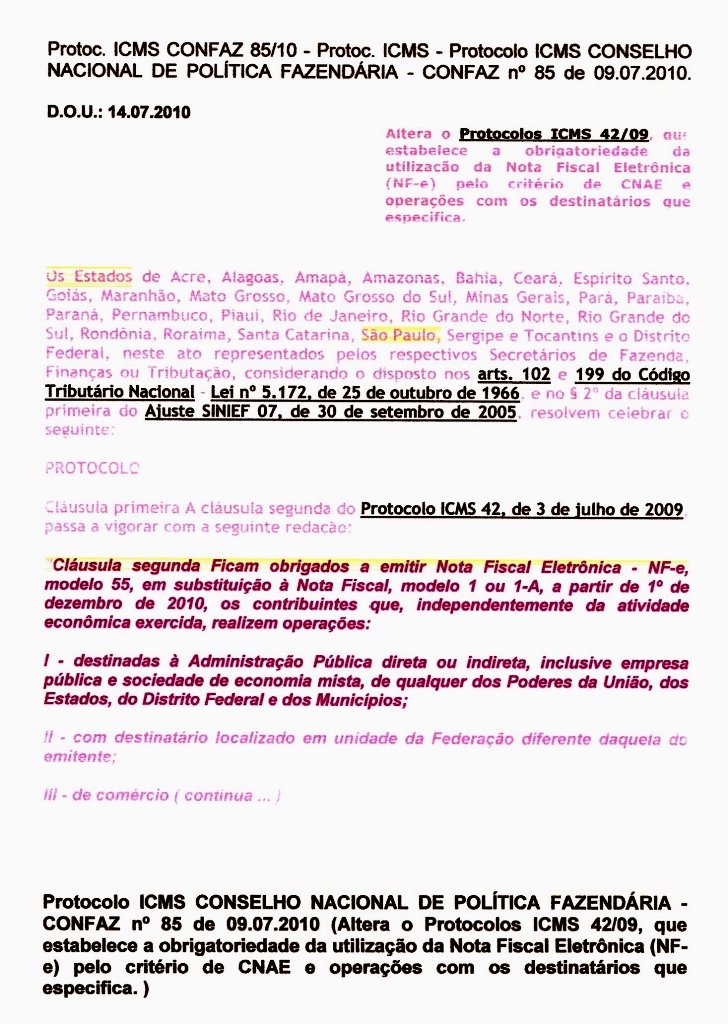 